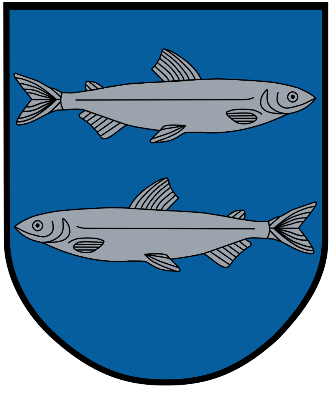 Vidaus auditai   Švenčionys2020 m.  TurinysVidaus auditų proceso schemaVidaus auditų proceso aprašymasTikslasVykdyti vidaus auditusAprašymasCVAS veikla planuojama CVAS vadovui sudarant ilgalaikį ir metinį CVAS veiklos planus (toliau kartu – veiklos planai).Veiklos planai keičiami atsižvelgiant į viešojo juridinio asmens vadovo pasiūlymus, viešojo juridinio asmens vidaus ir išorės aplinkos, veiklos sričių, rizikos ir rizikos valdymo procesų, programų arba kitus pokyčius. Viešojo juridinio asmens vadovas tvirtina veiklos planus ir jų pakeitimus. Keičiant veiklos planus turi būti nurodytos jų keitimo priežastys. CVAS vadovui įvertinus vidaus ir išorės aplinkos pokytį, naujai atsiradusį audituojamų subjektų ir audituojamų sričių rizikingumą ir jo reikšmingumą viešojo juridinio asmens veiklai, vidaus auditų temų aktualumą arba dėl kitų priežasčių, metinis CVAS veiklos planas gali būti keičiamas, kai nėra galimybių atlikti jame suplanuotų vidaus auditų.Vidaus audito procesą sudaro:1. vidaus audito planavimas;2. vidaus audito procedūrų atlikimas;3. vidaus audito rezultatų pateikimas;4. pažangos stebėjimas.Vidaus auditorius, planuodamas vidaus auditą, turi atlikti išankstinį rizikos vertinimą, t. y. vertinti: riziką, susijusią su audituojamo subjekto veiklos tikslais, ištekliais bei operacijomis, ir priemones, kurias taikant galimas rizikos poveikis išlaikomas priimtino lygio; audituojamo subjekto audituojamos veiklos valdymo, jo rizikos valdymo ir vidaus kontrolės procesų tinkamumą ir veiksmingumą; galimybes reikšmingai pagerinti audituojamo subjekto veiklos valdymą, jo rizikos valdymą ir vidaus kontrolę; nustatytų teisės aktų reikalavimų nesilaikymo arba netinkamo laikymosi ir kitos rizikos tikimybę.Vidaus auditorius turi įvertinti viešojo juridinio asmens valdymo, rizikos valdymo ir vidaus kontrolės tinkamumą ir veiksmingumą ir atlikti vidaus audito procedūras, kuriomis siekiama:1. tikrinti ir vertinti audituojamo subjekto valdymą, rizikos valdymą ir sukurtą vidaus kontrolę;2. tikrinti ir vertinti, kaip laikomasi audituojamo subjekto strateginių planavimo dokumentų arba kitų veiklos planų, teisės aktų reikalavimų ir sutarčių, turinčių įtakos jo veiklai;3. tikrinti ir vertinti, ar teikiama informacija apie audituojamo subjekto finansinę ir kitą veiklą yra patikima, aktuali, išsami ir teisinga, bei vertinti būdus, kaip renkama, analizuojama, klasifikuojama ir skelbiama tokia informacija;4. tirti ir vertinti, kaip valstybės ir savivaldybės turtas valdomas, naudojamas ir juo disponuojama, taip pat ar viešojo juridinio asmens turtas saugomas nuo neteisėtų veikų, ar turto apskaitos duomenys patikimi;5. tirti ir vertinti audituojamo subjekto veiklos vykdymą ekonomiškumo, efektyvumo ir rezultatyvumo požiūriais;6. vertinti informacinių sistemų valdymą ir saugumą;7. vertinti korupcijos rizikos valdymą: kaip viešasis juridinis asmuo nustato korupcijos rizikos veiksnius, kaip juos analizuoja ir kokias parenka korupcijos prevencijos priemones, kurios sumažintų arba pašalintų neigiamą poveikį viešojo juridinio asmens veiklai.Vidaus auditorius, atlikęs vidaus audito procedūras, turi parengti vidaus audito ataskaitos projektą pagal Metodikos 45 punkte nustatytus reikalavimus.CVAS vadovas turi pavesti vidaus auditoriams atlikti pažangos stebėjimą, o jie, vykdydami pažangos stebėjimą, turi vertinti, kaip vykdomos vidaus audito ataskaitoje pateiktos rekomendacijos, kaip šalinami vidaus auditorių nustatyti trūkumai, klaidos ir jų atsiradimą lemiantys veiksniai, ar gerinama audituoto subjekto padėtisProcesą reglamentuojantys dokumentai1. Švenčionių rajono savivaldybės administracijos centralizuoto vidaus audito skyriaus vidaus audito metodika patvirtinta Švenčionių rajono savivaldybės administracijos direktoriaus 2020 m.                               d. įsakymas Nr.   AtsakomybėCentralizuotas vidaus audito skyrius